Приложение №4 (ВТР)Погрузчик YALE GDP25RK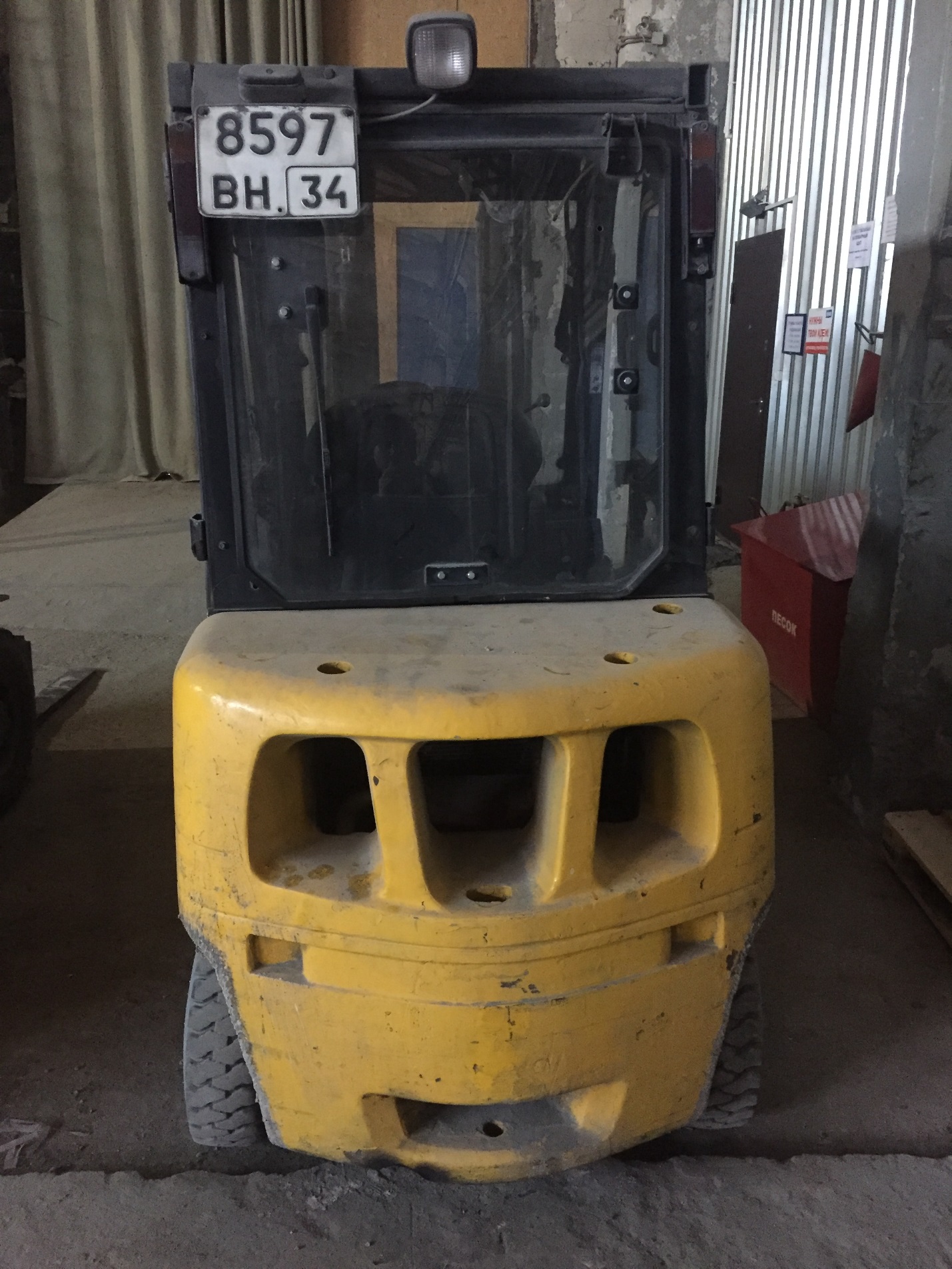 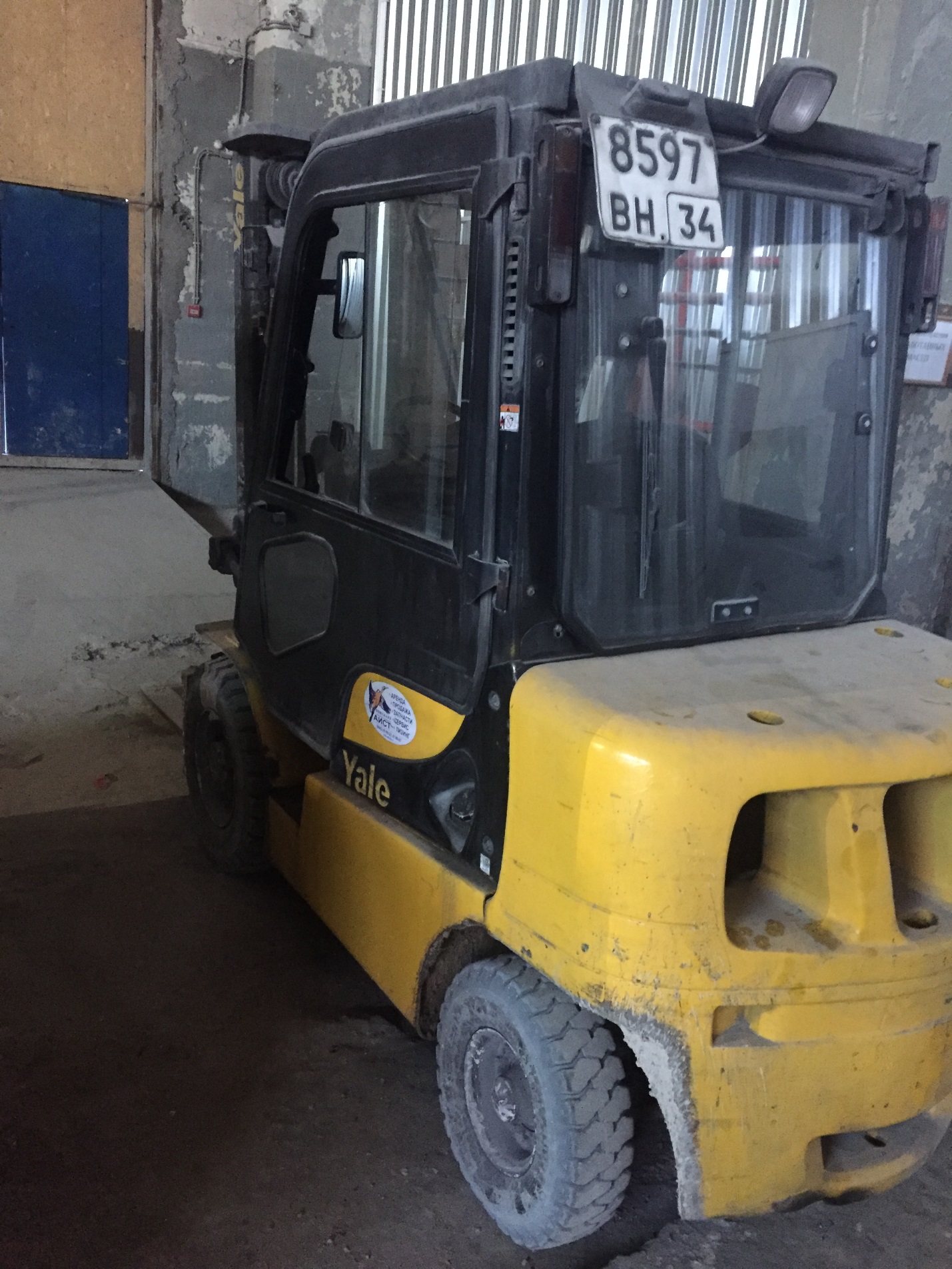 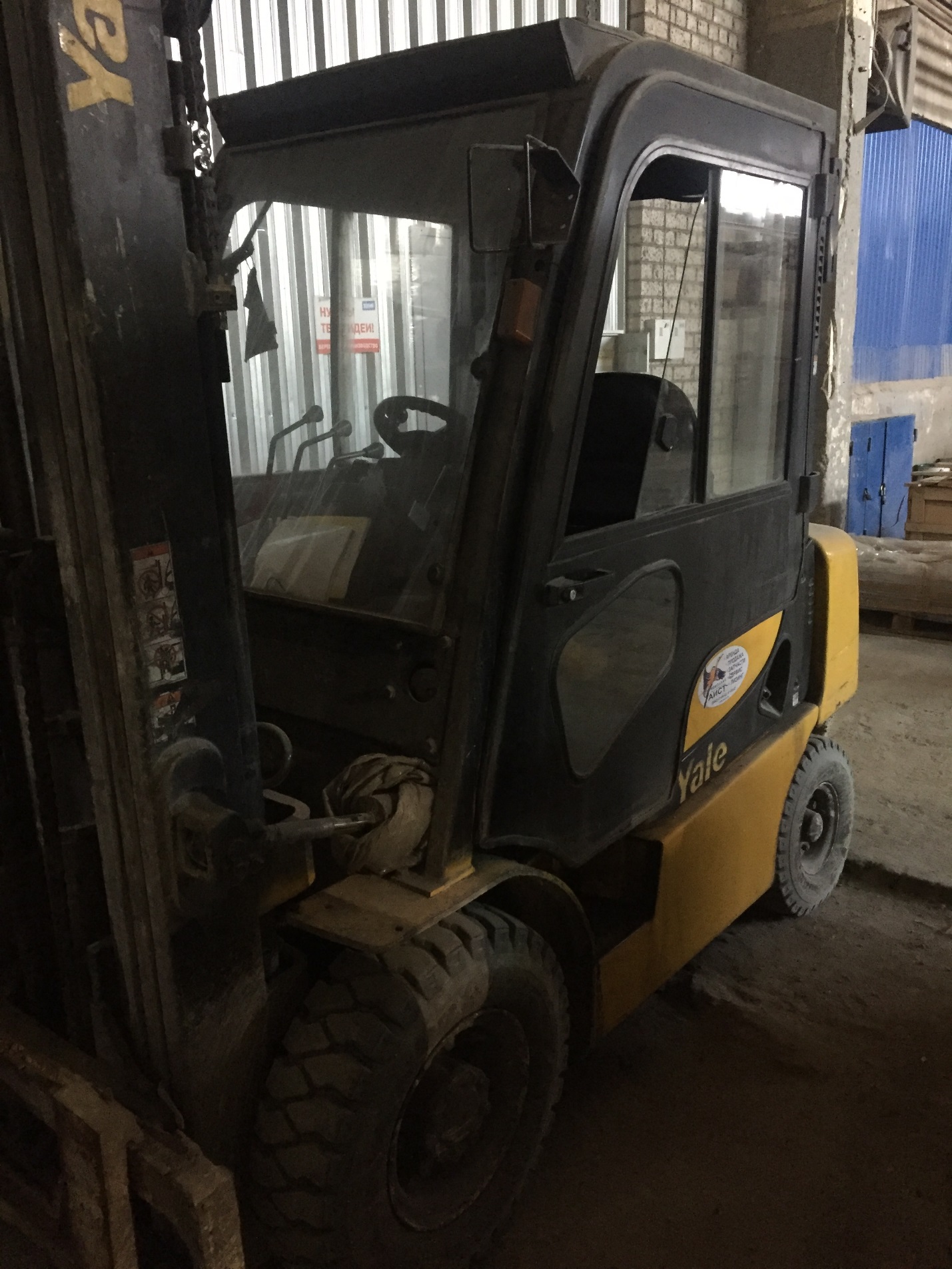 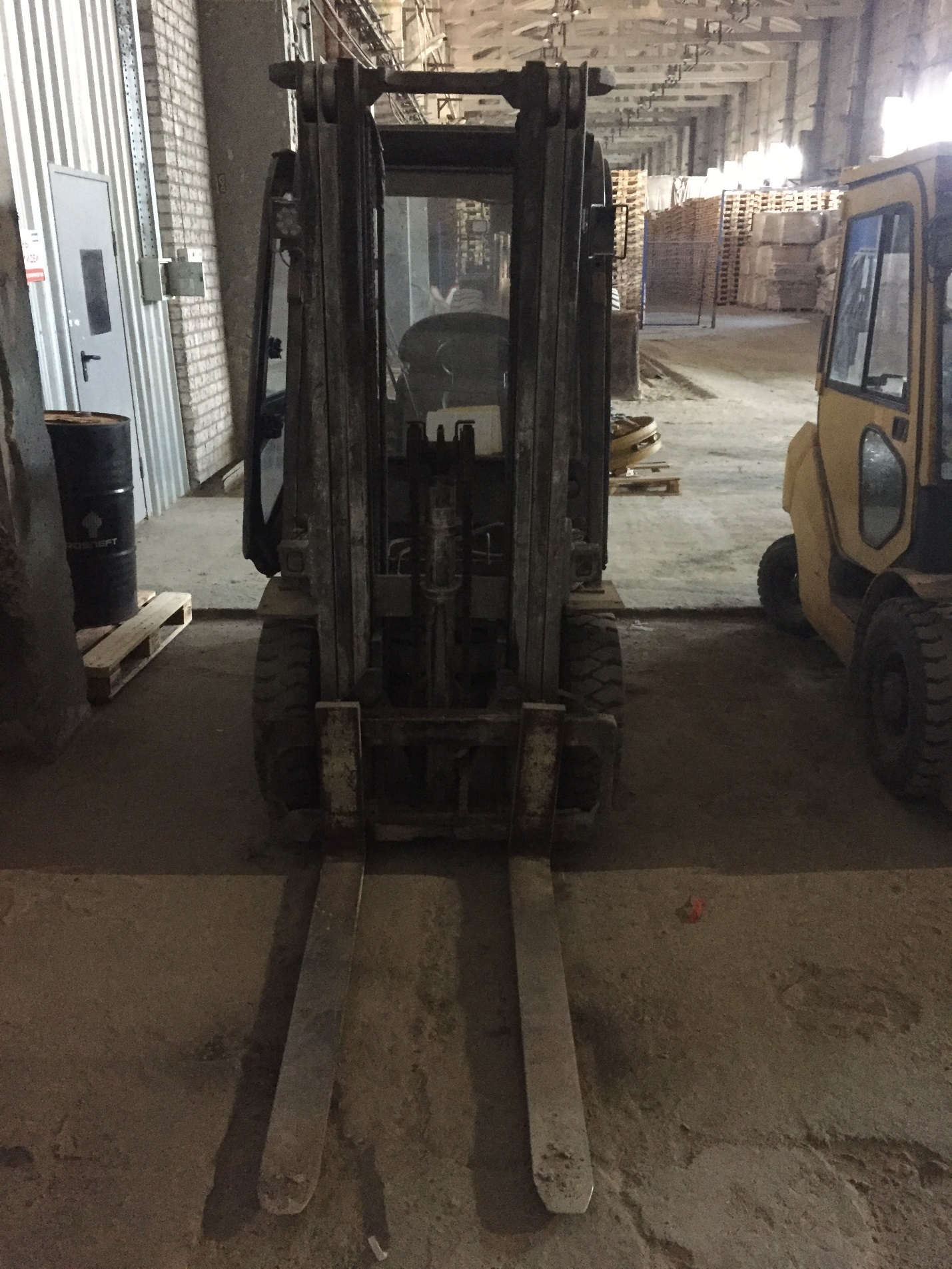 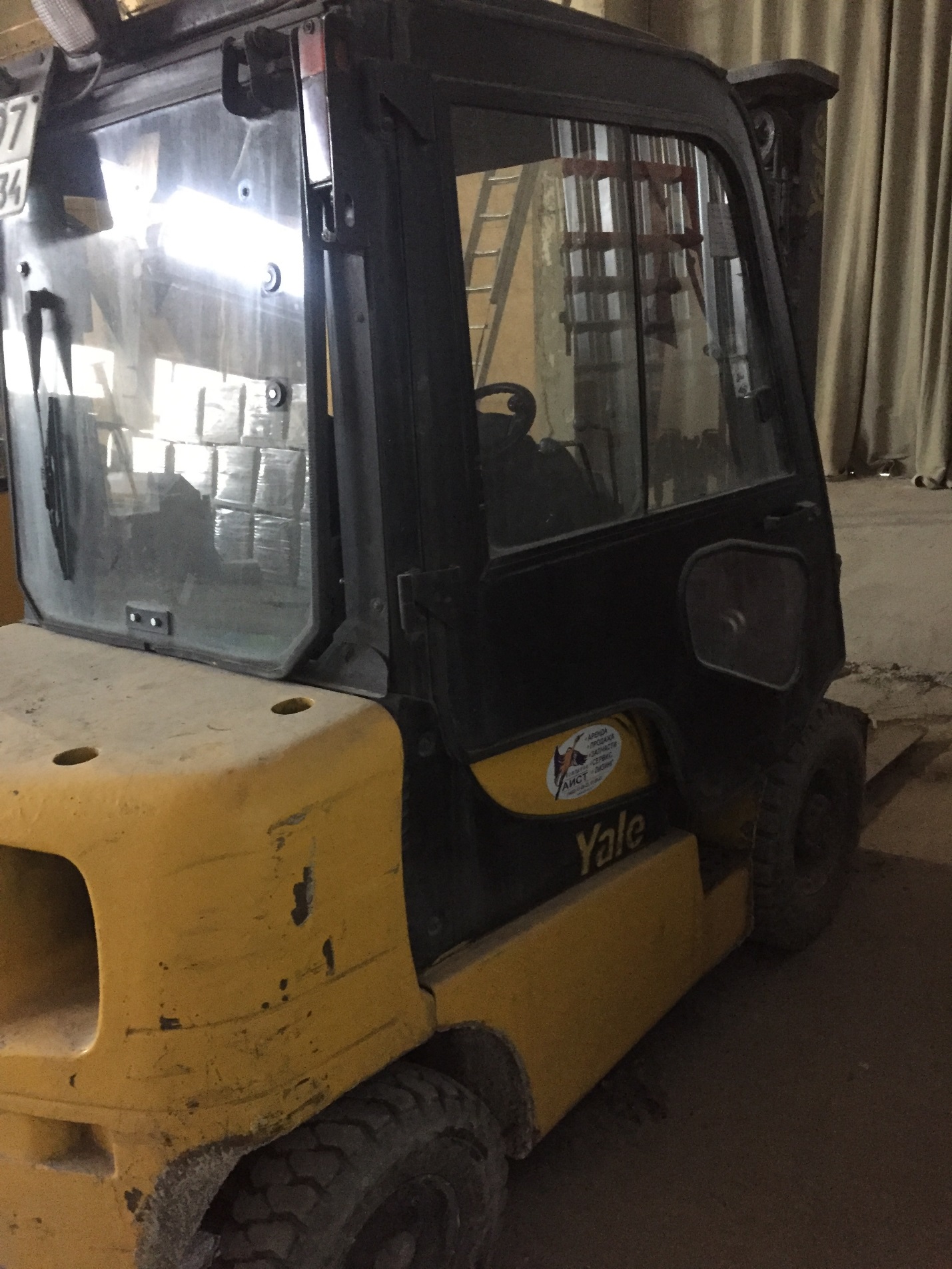 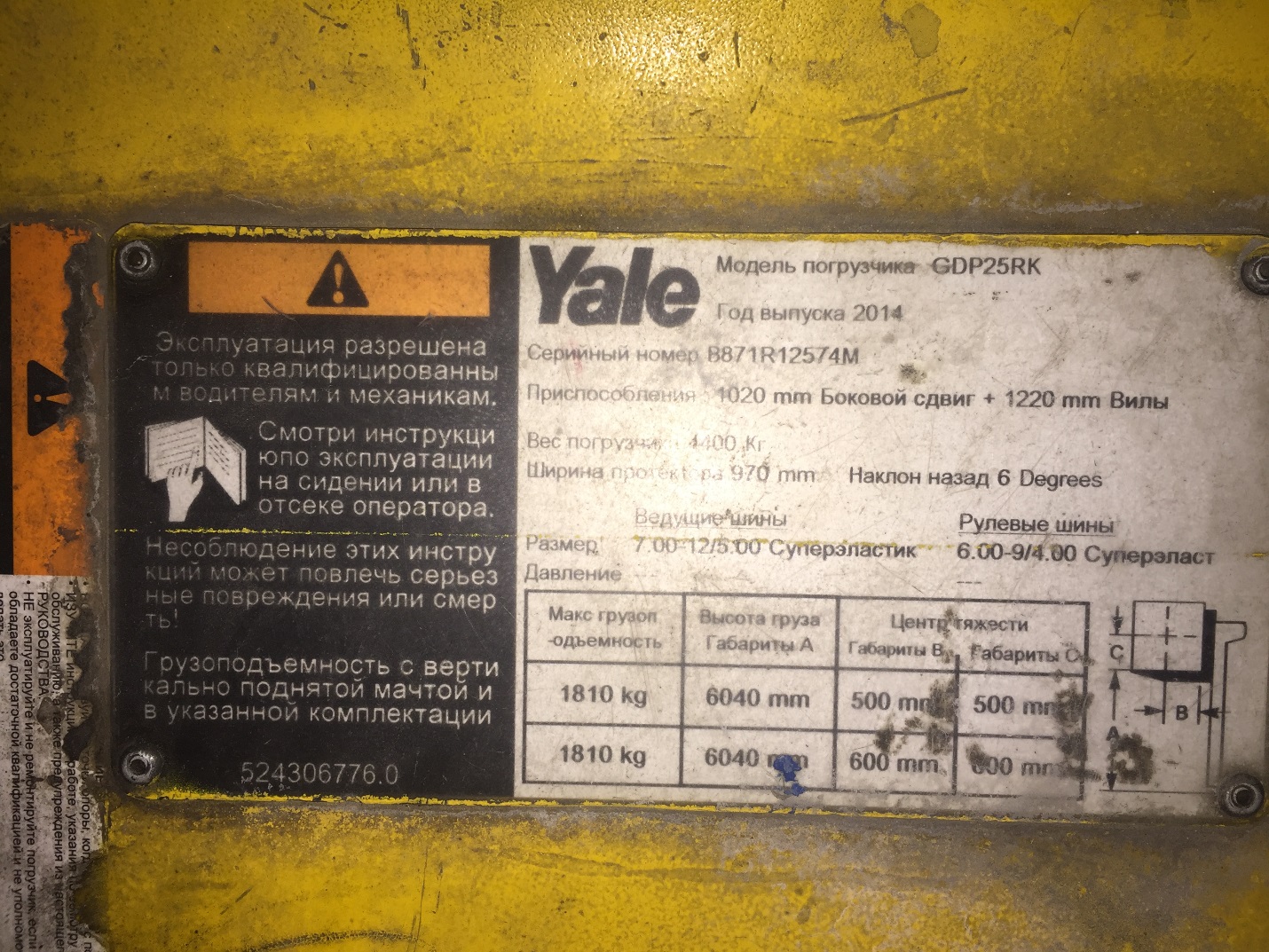 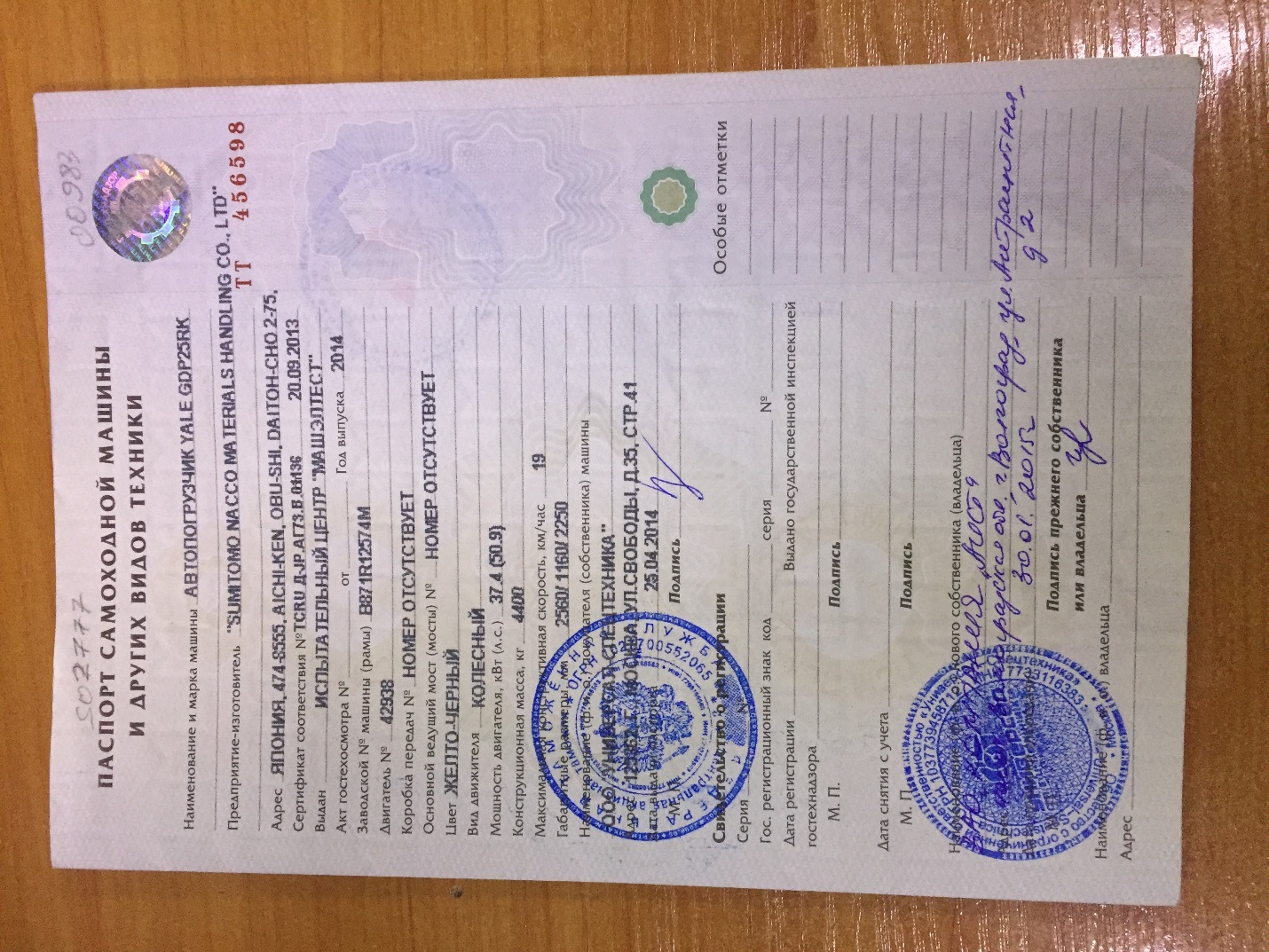 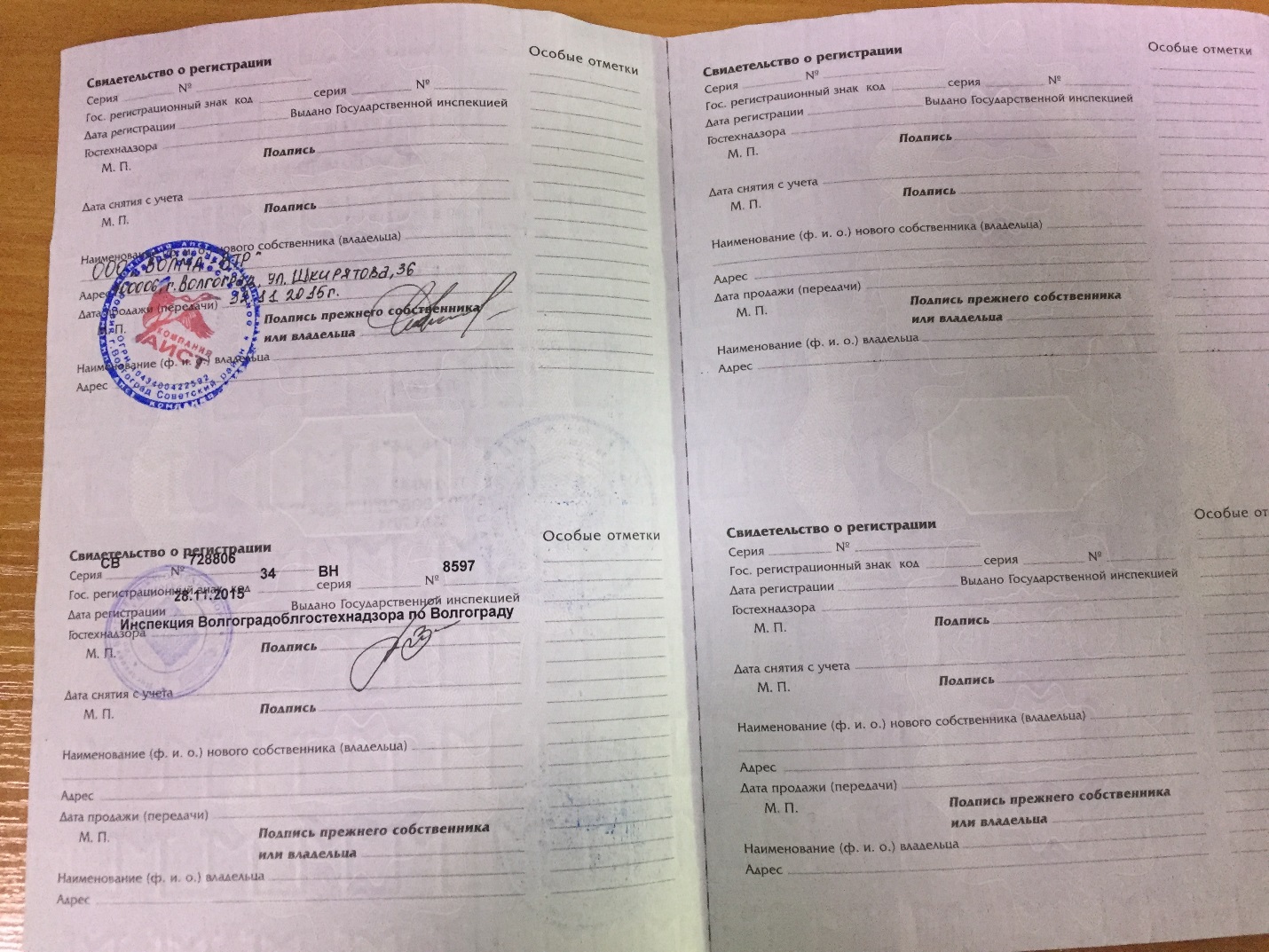 Наработка м/ч860 ( 06.10. 2019 г, произошел самопроизвольный сброс м/ч с отметки  9477 )Грузоподъёмность, т.2,5ТопливоДизельДлина вил (мм)1000Высота мачты (мм)3000Боковое смешение кареткиНавесное (заводское)ШиныПневматическиеДополнительное оборудованиеКабина стальная с отопителемТип мачтыСекционная с цилиндром свободного хода, (вагонный тип)Год выпуска2014г.Состояние техникиУдовлетворительно рабочее